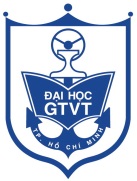 GIẤY CHỨNG NHẬN SINH VIÊNHIỆU TRƯỞNG TRƯỜNG ĐẠI HỌC GIAO THÔNG VẬN TẢI TP.HỒ CHÍ MINH CHỨNG NHẬN:Anh (Chị):  	 Mã SV: ……………………….Ngày sinh :	Nam (Nữ):	Nơi sinh: ……………………..Lớp:	…….Viện Cơ Khí ……………………………………………Ngành: ……………………………………………….........................................................Hệ đào tạo: Đại học chính quy …..Niên Khoá : …………………………..........................Đang học tập tại Viện Cơ Khí Trường Đại học Giao thông vận tải Tp.Hồ Chí Minh .Địa chỉ: số 02, đường Võ Oanh, phường 25, quận Bình Thạnh, Tp.Hồ Chí Minh.Hiện đang học trả nợ các môn học trong chương trình đào tạo của ngành………………	Tp.Hồ Chí Minh, ngày    tháng    năm 2019	TL. HIỆU TRƯỞNGBỘ GIAO THÔNG VẬN TẢITRƯỜNG ĐẠI HỌC GIAO THÔNG VẬN TẢITHÀNH PHỐ HỒ CHÍ MINH-------------------------------------CỘNG HÒA XÃ HỘI CHỦ NGHĨA VIỆT NAMĐộc lập - Tự do - Hạnh phúc-----o0o-----